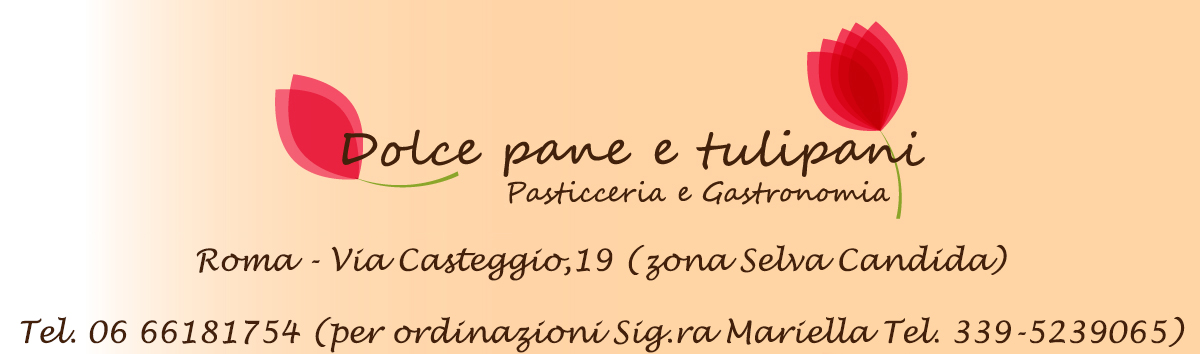  Prezzi speciali per feste presso il Parco Neverland Via S.C. Donati 108Prodotti di pasticceria :Pasticceria mignon                                                                                                               €            12,00 KgBombette e ciambelline mignon							€	12,00 KgPiccoli lieviti assortiti 								€	12,00 KgPasticceria da tè									€	12,00 KgTorte da buffet assortite,tonde od a trancio (mimosa,charlotte,zuppa inglese,tiramisù, sacher, St.Honorè, mont blanc, profiteroles, pastiera, babà,meringata, torta di ricotta )              						€	Torte augurali 									€	15,00 KgTorte speciali di ricorrenza (a seconda della lavorazione e degli ingredienti)	              €   	d. d.   KgSemifreddi      									€	Crostate tonde od a trancio (di frutta, di confettura , di mele, di mandorle)		€	Gelatine di frutta									€	Prodotti di gastronomia :Pizzette rosse di sfoglia								€	12,00 KgRustici assortiti									€	12,00 KgTorte rustiche tonno, prosciutto e besciamella, funghi, ricotta e spinaci, carciofi,salciccia e broccoli, salmone, mediterranea)               				€	12,00 KgTramezzini mignon    								€	  0,50 l’unoPan brioches farciti     								€	d.d.Voul au vent               								€	Prezzo cadauno farciti	piccoli		               				€	  0,60 l’unoCroissant farciti              								€	  d.d.Bottoncini mignon farciti								€	  0,60 l’unoConsegna presso il Parco Neverland a nostro carico.I prezzi si intendono I.V.A. compresa.I prodotti di pasticceria o gastronomia che non risultassero in elenco possono essere realizzati a richiesta della spett.le clientela.Il pagamento è da effettuare all’ordine o alla consegna.